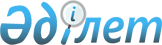 "Аурулар түрлерінің және амбулаториялық емделу кезінде дәрілік заттар мен арнайы емдік тағам рецепт бойынша тегін немесе жеңілдікті жағдайда берілетін халықтың жекелеген санаттарының тізбесін бекіту туралы" Қазақстан Республикасы Денсаулық сақтау министрінің 2005 жылғы 23 желтоқсандағы N 637 бұйрығына өзгерістер енгізу туралы
					
			Күшін жойған
			
			
		
					Қазақстан Республикасы Денсаулық сақтау министрінің 2006 жылғы 29 желтоқсандағы N 659 Бұйрығы. Қазақстан Республикасының Әділет министрлігінде 2007 жылғы 10 қаңтардағы Нормативтік құқықтық кесімдерді мемлекеттік тіркеудің тізіліміне N 4507 болып енгізілді. Күші жойылды - Қазақстан Республикасы Денсаулық сақтау министрінің 2011 жылғы 12 желтоқсандағы № 890 бұйрығымен      Ескерту. Бұйрықтың күші жойылды - ҚР Денсаулық сақтау министрінің 2011.12.12 № 890 (қол қойған күнінен бастап күшіне енеді) бұйрығымен.

      "Дәрілік заттар туралы" Қазақстан Республикасы  Заңын іске асыру мақсатында  БҰЙЫРАМЫН: 

      1. "Аурулар түрлерінің және амбулаториялық емделу кезінде дәрілік заттар мен арнайы емдік тағам рецепт бойынша тегін немесе жеңілдікті жағдайда берілетін халықтың жекелеген санаттарының тізбесін бекіту туралы" Қазақстан Республикасы Денсаулық сақтау министрінің 2005 жылғы 23 желтоқсандағы N 637  бұйрығына (Нормативтік құқықтық актілерді мемлекеттік тіркеу тізілімінде N 3998 тіркелген; 2005 жылғы 25 желтоқсандағы N 11 (817) "Заң газетінде" жарияланған) мынадай өзгерістер енгізілсін. 

      Аурулар түрлерінің және амбулаториялық емделу кезінде дәрілік заттар мен арнайы емдік тағам рецепт бойынша тегін 1,0 мөлшерінде өтеу коэффициентімен босатылатын халықтың жекелеген санаттарының тізбесінде: 

      "Дәрілік заттардың атауы" бағанының "1 жасқа дейінгі балалардың аурулары (емдеуге жататын 2 айлық балаларды қоспағанда)" бағаншасында "Кальций глицерофосфат, 200 мг таблетка" деген сөздер "Колекальциферол, су ерітіндісі" деген сөздермен ауыстырылсын; 

      "Темір тұзы, бір компонентті және құрамдыкомпонентті препараттар" деген сөздер "бір компонентті және құрамды компонентті темір препараттары," деген сөздермен ауыстырылсын; 

      Қазақстан Республикасы Денсаулық сақтау министрінің 2005 жылғы 23 желтоқсандағы N 637 бұйрығына 2-қосымшасы осы бұйрыққа қоса берілген қосымшаға сәйкес редакцияда жазылсын. 

      2. Қазақстан Республикасы Денсаулық сақтау министрлігінің Фармация комитеті (Пак Л.Ю.) осы бұйрықты белгіленген тәртіпте Қазақстан Республикасы Әділет министрлігіне мемлекеттік тіркеуге жіберсін. 

      3. Қазақстан Республикасы Денсаулық сақтау министрлігі ұйымдастыру-құқықтық жұмыс департаменті (Акрачкова Д.В.) осы бұйрықты Қазақстан Республикасы Әділет министрлігінде мемлекеттік тіркелгеннен кейін бұқаралық ақпарат құралдарында ресми жариялауды қамтамасыз етсін. 

      4. Осы бұйрықтың орындалуын бақылау Қазақстан Республикасының Денсаулық сақтау вице-министрі Қ.Т.Омаровқа жүктелсін. 

      5. Осы бұйрық ресми жарияланған күнінен бастап қолданысқа енгізіледі.         Министр                                            Қазақстан Республикасы  

                                        Денсаулық сақтау министрінің 

                                         2006 жылғы 29 желтоқсандағы 

                                               N 659 бұйрығына 

                                                   қосымша 

                                           Қазақстан Республикасы 

                                        Денсаулық сақтау министрінің 

                                         2005 жылғы 23 желтоқсандағы 

                                              N 637 бұйрығына 

                                                 2-қосымша       Нысаналы ағымдағы трансферттер түрінде республикалық бюджет 

       қаражаты есебінен аурулар түрлерінің және амбулаториялық 

        емделу кезінде дәрілік заттар рецепт бойынша тегін 0,5 

      мөлшерінде өтеу коэффициентімен жеңілдікті дәрілік заттар 

         босатылатын халықтың жекелеген санаттарының тізбесі 
					© 2012. Қазақстан Республикасы Әділет министрлігінің «Қазақстан Республикасының Заңнама және құқықтық ақпарат институты» ШЖҚ РМК
				Жүректің ишемиялық ауруы Метопролол, 50 мг, 100 мг таблетка; Корведилол, 6,25 мг, 12,5 мг, 25 мг таблетка (қосарланған жүрек функциясының  созылмалы жеткіліксіздігі бар емделушілер үшін кардиологтың тағайындауы бойынша); Бисопролол, 2,5 мг, 5 мг, 10 мг таблетка (қосарланған жүрек функциясының созылмалы жеткіліксіздігі өкпе аурулары бар емделушілер үшін кардиологтың тағайындауы бойынша); Изосорбид динитраты, қысқа және ұзақ әсер ететін 5 мг; 10 мг; 20 мг; 40 мг; 60 мг таблетка; аэрозоль; Ацетилсалицил қышқылы, 100 мг; Клопидогрель, 75 мг (ацетилсалицил қышқылы оларға жақпайтын сырқаттар үшін және коронарлық шунттау мен стенттеуден кейін кардиологтың тағайындауы бойынша) Верапамил гидрохлориді, 40 мг, 80 мг таблетка; Амлодипин, 5 мг; 10 мг таблетка;      Нифедипин, 10 мг, 20 мг таблетка, шығуы бақыланатын 30 мг, 60 мг таблеткалар;  Фозиноприл 10 мг, 20 мг (қосарланған жүрек, бүйрек функциясының жеткіліксіздігі бар емделушілер үшін); Триметазидин, 20 мг, 35 мг таблетка; Симвастатин, 10 мг, 20 мг, 40 мг (гиперхолистеринемиямен ауыратын, сондай-ақ миокард инфарктын өткерген емделушілер үшін, коронарлық шунттау мен стенттеу) Артериялық гипертензия Эналаприл, 2,5 мг, 10 мг таблетка; 1,25 мг/1 мл ампуладағы ерітінді;   Лизиноприл, 5 мг; 10 мг; 20 мг таблетка; Периндоприл, 2 мг, 4 мг, 8 мг таблетка; Метопролол, 50 мг; 100 мг таблетка; Корведилол, 6,25 мг, 12,5 мг, 25 мг таблетка (қосарланған жүрек функциясының созылмалы жеткіліксіздігі бар емделушілер үшін кардиологтың тағайындауы бойынша); Бисопролол, 2,5 мг, 5 мг, 10 мг таблетка (қосарланған жүрек функциясының созылмалы жеткіліксіздігі өкпе аурулары бар емделушілер үшін кардиологтың  тағайындауы бойынша) ; Индапамид, 2,5 мг таблетка; ұзақ әсер ететін 1,5 мг таблетка; Гидрохлортиазид, 25 мг; Амлодипин, 5 мг; 10 мг таблетка; Нифедипин, 10 мг, 20 мг таблетка; шығуы бақыланатын 30 мг, 60 мг таблетка Өкпенің созылмалы обструктивтік ауруы Фенотерол гидробромиді + ипратропия бромиді, 500 мкг + 250 мкг/мл ингаляцияға арналған ерітінді, 50 мкг + 21 мкг/ дозалы аэрозоль; Теофиллин, 300 мг таблетка; 100 мг; 200 мг, 300 мг капсула, 350 мг ретард капсула; Амброксол, 30 мг таблетка; 15 мг/5 мл; 30 мг/5 мл сироп; 7,5 мг/мл ерітінді Қабыну Амоксициллин+клавулан қышқылы, 625 мг таблетка, 600 мг инъекциялық ерітінді дайындау үшін ұнтақ; Азитромицин, 500 мг таблетка; 250 мг капсула;   Цефуроксим, 250 мг; 500 мг таблетка;  Амброксол, 30 мг таблетка; 15 мг/2 мл ампуладағы инъекцияға арналған ерітінді; 15 мг/5 мл; 30 мг/5 мл шырын; 7,5 мг/мл ерітінді Ойық жара ауруы Амоксициллин, 250 мг; 500 мг таблетка; 250 мг; 500 мг капсула; 250 мг/5 мл ішілетін суспензия; Кларитромицин, 250 мг; 500 мг таблетка; Метронидазол, 250 мг таблетка;  Висмут трикалий дицитраты, қабықшамен қапталған 120 мг таблетка; Омепразол, 20 мг таблетка; Фамотидин, 40 мг таблетка 